Dates:2nd Saturday 2017 Judges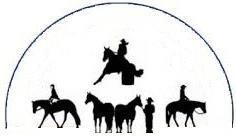 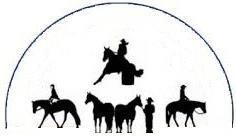 April 8 – Kristen KausMay 13 – Charlie CanipeJune 10 – Pat BentonSeptember 4 – Barbara PratherLabor Day Monday October 14 – Roger MooreNovember 11 – Marty WoodEntry Fee: $8.00 per Class or $40.00 Unlimited EntryEastern RowanSaddle Club14210 Old Beatty Ford Rd.Rockwell, NCShows Start at 9:00 amNo Rain DatesPLEASURE CLASSES Proper show attire is NOT required, but, respectable clothing is expected1.   Open Showmanship (No Point)2.   Stock Breed Halter - Peewee3.   Stock Breed Halter - Junior4.   Stock Breed Halter - Adult5.   English Halter6.   Gaited Halter - (All Ages)7.   Stick Horse Class- 6 & under, bring your own stick horse (No Point)8.   Balloon Bust - Peewee (No Points)9.   Lead Line Class - (Child rides, adult leads) (No Point)10. Student Class - (Teacher is allowed in arena) (No Point)11. Novice Pleasure - Open: Walk Only (No Point)12. Academy W/T (All Ages) (No Point)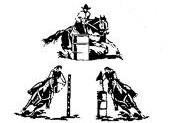 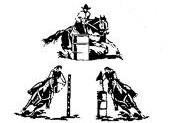 34. Western GAYP - Peewee35. Western GAYP - Junior36. Western GAYP - Adult37. Country Gaited Pleasure - W/SG38. Western Equitation - Peewee39. Western Equitation - Junior40. Western Equitation - Adult41. Speed Racking - SG/Gait On (No Point)13. Walking Horse- Open (No Point)14. English Pleasure - Youth: W/T/C15. English Pleasure - Adult: W/T/C16. Novice Youth - W/T - W/J - W/SG (No Point)17. English - Youth: GAYP18. Novice - Adult: W/T -W/J - W/SG (No Point)19. English-Adult: GAYP20. Gaited GAYP – Adult21. English Equitation-Youth: W/T/C22. Gaited GAYP - Youth23. English Equitation-Adult: W/T/C24. Academy W/T/C (All Ages) (No Point)25. Open English Pleasure - W/T/C26. Western Pleasure - Ladies (All Ages) W/J/L (Wildcard)27. Gaited Horse - W/SG/Gait On28. Western Pleasure - Men (All Ages) W/J/L (Wildcard)29. Mule - GAYP (No Point)30. Western Pleasure - Peewee W/J31. Western Pleasure - Junior W/J/L32. Western Pleasure - Adult W/J/LGames42. Ride-A-Buck - Open (No Points)43. Keyhole Race - Ages 11 & Under44. Keyhole Race - Ages 12-1745. Keyhole Race - Ages 18 & Up46. Cloverleaf Barrels - Ages 11 & Under47. Cloverleaf Barrels - Ages 12-1748. Cloverleaf Barrels - Ages 18 & Up49. Pole Bending - Ages 11 & Under50. Pole Bending - Ages 12-1751. Pole Bending - Ages 18 & Up52. Hurry Scurry - Ages 11 & Under53. Hurry Scurry - Ages 12-1754. Hurry Scurry - Ages 18 & Up33. Style Racking -Slow Rack/Style Rack	55. Flag Race - Ages 11 & Under56. Flag Race - Ages 12-1757. Flag Race - Ages 18 & UpThere will be a 15 minute break between classes 25 and 26, as well as before the start of the games classes.General Ruleso	Peewee (11 & Under) Junior (12-17) Adult (18 & Older)o	Belt Buckle Division and Overall High-Point choice  must be listed on first entry form and continued thru season (Divisions : English, Gaited, Peewee, Junior, Adult, Games 11 & Under, Games 12-17, and Games 18& Up.)o	Proper dress is not required to participate, but respectable clothing is expected.o	All equine must enter the arena on the rail at a walk unless otherwise stated.o	When your class is called, be ready and prepared to enter the arena as the preceding class is lined up for final inspectiono	NO late entries. You MUST be registered in class BEFORE class is called to arena.o	NOVICE = anyone that hasn’t won more than three 1st place ribbons.Novice may not enter canter classes.o	GAITED classes are for Non-Trotting equineo	ENGLISH & WESTERN class are for trotting/jogging equine only (gaited equine will not be placed)o	GAYP = Go As You Please (walk & then any gait above a walk, must use the same gait in both directions)o	If the alleyway is not set up, the Arena Gate MUST be closed before you start to run in ANY GAME CLASS.Your equine must come to a complete Stop before the arena exit gate will be opened. Runs started beforethe Gate is closed will be Disqualifiedo	WILDCARD CLASS = Points add to winner’s division. Classes are 26 and 28o	GAIT CODES = W-walk, J-jog, T-trot, L-lope, C-canter, B-back, SG-slow gait, St-style rack, GO- gait-on(the fastest gait for the breed).o	Points are awarded in all classes except: 1, 7, 8, 9, 10, 11, 12, 13, 16, 18,24, 29, 41, & 42o	Points earned: 1st Place = 5 points, 2nd = 4 points, 3rd = 3 points, 4th = 2 point.o	Classes may be added or deleted at our discretion. Four (4) entries constitute a class. Added classes do not count toward points. (Due to the danger level the Arena Race will not be added so please do not ask.)o	Any questions concerning rules and/or classes should be directed to the registration booth.o	Daily High Point Winners in: Western, English, Gaited, Gameso Year End Belt Buckle/Trophy Award  (2 Awards in Each Division)Peewee - 11 yrs. and Under (Classes 2, 26/28, 30, 34, 38)Junior - 12 yrs. thru 17 yrs. (Classes 3, 26/28, 31, 35, 39)Adult - 18 yrs. & Over (Classes 4, 26/28, 32, 36, 40)Gaited - (Classes 6, 20/22, 27, 33, 37)English - (Classes 5, 14/15, 17/19, 21/23, 25)Games 11 & Under - (Classes 43, 46, 49, 52, 55) Games 12-17 - (Classes 44, 47, 50, 53, 56)Games 18 & Up - (Classes 45, 48, 51, 54, 57)o	Overall High-PointYou must attend at least 4 out of the 6 Fun Shows to be eligible to win the Overall High-Point Award.Points that will count for this award will be from the same classes as stated above.If you have any questions about the points please contact Jessie Hellems 704-202-5701